ДОГОВОР № [contract_number] 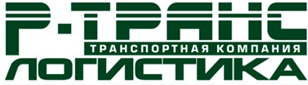 транспортной экспедицииг. Красноярск	[contract_date] г.Общество с ограниченной ответственностью Транспортная компания «Р-Транс Логистика», именуемое в дальнейшем «Экспедитор», в лице руководителя коммерческого отдела Жавнерчик Ольги Валерьевны, действующего на основании доверенности № 2 от 01.01.2024г, с одной стороны, и [client_fullname], [imenuemoe] в дальнейшем «Клиент» [v_lice][director_job_rod][director_fullname][deistvuyushego][director_basis], с другой стороны, при совместном упоминании стороны, заключили настоящий договор о нижеследующем:ПРЕДМЕТ ДОГОВОРАПо настоящему договору Экспедитор обязуется организовывать выполнение транспортно-экспедиционных услуг, связанных с перевозкой грузов Клиента различным видом транспорта по территории Российской Федерации.Транспортно- экспедиционные услуги оказываются на маршрутах и по ценам, предусмотренным прайс-листами Экспедитора и/или дополнительными соглашениями к настоящему договору, действующими на момент приема груза к перевозке. ПРАВА И ОБЯЗАННОСТИ ЭКСПЕДИТОРАОбязанности Экспедитора:Организовывать выполнение транспортно-экспедиционных услуг, в соответствии с предметом настоящего договора и экспедиторской распиской. В случае невозможности выполнения поручения Клиента, известить его об этом в срок не позднее даты запланированной погрузки. Своевременно предоставлять транспорт, иные средства (далее именуемые - средство перевозки, транспортное средство), для погрузки грузов Клиента. При принятии груза к перевозке предоставлять полномочному представителю Клиента (Грузоотправителю) Экспедиторскую расписку, свидетельствующую о факте приема - передачи груза, с указанием необходимых сведений.Обеспечивать перевозку принятого груза Клиента от пункта отправления до пункта назначения (выгрузки) согласно выписанной Экспедиторской расписке и передать груз Клиенту (Грузополучателю), указанному в Экспедиторской расписке.Обеспечивать погрузку груза Клиента в пункте отправления и выгрузку в пункте назначения. В случае, если для проведения погрузо-разгрузочных работ требуются дополнительные механизмы и приспособления, то связанные с ними расходы оплачиваются Клиентом, согласно прайс-листа Экспедитора.Отслеживать текущую дислокацию доставляемых грузов от пункта отправления до пункта назначения. Сообщать Клиенту (Грузополучателю) о факте и месте прихода груза в пункт назначения посредством электронной почтой/мессенджерами/смс-оповещением/телефонным звонком. Своевременно предоставлять Клиенту следующие документы:счет на оплату услуг;экспедиторскую расписку. В случае возникновения разногласий между Экспедитором и Клиентом при получении груза, данные, содержащиеся в экспедиторской расписке, имеют приоритетное/преобладающее значение;универсальный передаточный документ, составленный на основании счета-фактуры на сумму оказанных услуг (далее по тексту – УПД). Права Экспедитора:  Экспедитор имеет право без согласования с Клиентом заключать от своего имени договор перевозки груза (иные договоры) непосредственно с перевозчиком, а также, с целью надлежащего исполнения обязательств по настоящему договору, привлекать к работе третьих лиц.По согласованию сторон Экспедитор имеет право предоставлять Клиенту дополнительные услуги, связанные с выполнением обязательств по настоящему договору, согласно прайс-листу Экспедитора.Экспедитор имеет право заключать за свой счет договор страхования грузов от рисков полной гибели, утраты, повреждения грузов на период его перевозки.Экспедитор вправе застраховать груз от своего имени за счет Клиента. Страхование производится на сумму объявленной ценности груза, указанной Клиентом в Экспедиторской расписке. В этом случае предельный размер страховых расходов Клиента вычисляется от объявленной ценности груза в размере:0,3% - на сумму до 100 000 (Сто тысяч) руб.;0,25% - на сумму от 100 000 (Сто тысяч) до 500 000 (Пятьсот тысяч) руб.;0,2% - на сумму от 500 000 (Пятьсот тысяч) до 1 000 000 (Один миллион) руб.;0,1% - свыше 1 000 000 (Один миллион) руб.При наступлении страхового случая, выплата страхового возмещения производится страховой компанией выгодоприобретателю в соответствии с договором страхования.В случае задержки Грузополучателем (Клиентом) организации приемки грузов в течение суток с момента прибытия груза в пункт назначения, а также неоплаты (не полной оплаты) Клиентом услуг согласно договора, Экспедитор имеет право разместить груз на хранение в самостоятельно избранных местах. Расходы по хранению и доставке груза в указанные места хранения производятся Экспедитором за счет Клиента. Выдача груза производится после полного возмещения Клиентом Экспедитору расходов по хранению и доставке груза до места хранения. За возникшую порчу груза вследствие его хранения Экспедитором, в случаях, предусмотренных настоящим пунктом, ответственность несет Клиент. В случае отказа Клиента от уплаты услуг Экспедитора или неоплаты услуг Экспедитора в течение 30 (тридцати) календарных дней, грузы Клиента, размещенные на хранении, переходят в залог к Экспедитору в обеспечение неисполненных и вновь возникших обязательств Клиента перед Экспедитором по настоящему договору. Экспедитор имеет право получить указанные суммы за счет реализации груза или части груза Клиента в порядке, предусмотренном законодательством РФ. Стороны установили внесудебный порядок обращения взыскания (реализации) на грузы Клиента. При этом условия его реализации (ст.334.1, 349 и ст.350.1 ГК РФ), в том числе, способы его продажи, определяются Экспедитором самостоятельно.Экспедитор и/или его представитель имеет право требовать оригинал доверенности от Грузоотправителя, Клиента/Грузополучателя (доверенность от юридического лица, индивидуального предпринимателя должна быть заверена печатью (при наличии) и подписью руководителя организации; от физического лица – нотариально удостоверена). В случае отсутствия доверенности Экспедитор имеет право не принимать груз от Грузоотправителя; не выдавать груз Клиенту/Грузополучателю до момента предъявления доверенности, подтверждения полномочий иным образом (приказ, решение и пр.). В таком случае Экспедитор не считается допустившим просрочку исполнения обязательств и к нему не подлежат применению меры ответственности, а Клиент должен оплатить Экспедитору по его требованию все связанные с этим расходом (порожний пробег, простои, хранение и пр.). Экспедитор или его представитель при приемке груза от Клиента (Грузоотправителя) вправе производить выборочный осмотр передаваемого груза со вскрытием (или без вскрытия) упаковки для проверки достоверности предоставленных Клиентом необходимых документов, а так же информации о свойствах груза и об условиях его перевозки. Выборочный осмотр груза производится только в присутствии представителя Клиента/ Грузоотправителя/ Грузополучателя, который предоставляет для осмотра, а при необходимости вскрывает ту упаковку, на которую укажет Экспедитор. По результатам осмотра составляется Акт состояния груза, который заверяется Сторонами.Экспедитор вправе осуществлять видеонаблюдение, а также телефонную запись на своей территории и располагаемых на ней помещениях, на своих устройствах, в целях обеспечения безопасности и надлежащего обслуживания Клиента/Грузоотправителя/Грузополучателя без его дополнительного уведомления. Видеозаписи и записи телефонных разговоров могут быть использованы в качестве доказательств в соответствии с законодательством РФ. Клиент подписанием настоящего договора выражает согласие с условиями данного пункта. ПРАВА И ОБЯЗАННОСТИ КЛИЕНТАОбязанности Клиента:Предоставлять Экспедитору заверенные надлежащим образом копии документов, подтверждающих достоверность предоставляемых данных о Клиенте (юридическом, физическом лице), а также в случае их изменения уведомить Экспедитора в письменной форме.Не менее чем за трое суток подавать Экспедитору поручение, заявку или иной документ (именуемое по тексту - поручение) на предстоящую перевозку/забор груза в установленной Экспедитором либо согласованной сторонами форме. В случае не полного, не точного предоставления Клиентом/Грузоотправителем информации, указанной в поручении, заявке, ином документе, считается, что поручение подано инициатором с указанием всей необходимой информации. Клиент/Грузоотправитель /Грузополучатель не вправе ссылаться на недостаточность и неточность информации об условиях перевозки как основание вины Экспедитора в порче/повреждении/утрате груза. В случае предоставления не полной информации, не предоставления информации, Экспедитор применяет обычные условия перевозки груза и многоярусную укладку в средства перевозки, назначенные для перевозки и погрузо-разгрузочных работ, и не несет ответственности за возможные порчу/повреждения/утрату груза, вызванные предоставлением недостоверной информации, отсутствием надлежащей упаковки, маркировки.Все необходимые сведения согласованы сторонами в Экспедиторской расписке. Указанное поручение экспедитору должно содержать полную, точную и достоверную информацию:наименование Грузоотправителя, его контактное лицо и контактный телефон;пункт отправления: точный адрес с указанием города, улицы и дома (строения);размер действительной (фактурной стоимости) передаваемого груза;условия передачи груза Экспедитору в пункте отправления, на терминале Экспедитора, либо на складе Грузоотправителя;род груза, его вес, объем, количество мест;свойства и характер груза;условия перевозки, вид упаковки;особые требования к условиям перевозки;пункт назначения: точный адрес с указанием города, улицы и дома (строения);наименование Грузополучателя, его контактное лицо и контактный телефон, адрес склада;потребность Клиента в дополнительных услугах (с указанием таковых);иную информацию необходимую для исполнения Экспедитором услуг, предусмотренных настоящим договором.В случае письменной формы поручение должно быть заверено печатью Клиента и подписано его полномочным представителем.В случае внесения Клиентом в поручение Экспедитору неверной либо неполной информации, Экспедитор не несет ответственности за ненадлежащее выполнение обязательств по настоящему договору.Письменно информировать Экспедитора об особых требованиях к перевозимому грузу. Данные требования должны быть представлены и на упаковке, и отдельно в письменном виде. При отсутствии хотя бы одного из этих двух условий, Экспедитор применяет обычные условия перевозки груза и многоярусную укладку в средства перевозки, назначенные для перевозки и погрузо-разгрузочных работ.Предоставлять Экспедитору все касающиеся груза документы, необходимые для организации транспортно-экспедиционных услуг на указанный в поручении груз: товарно-транспортную накладную, товарную накладную (или УПД); документы, свидетельствующие об особых свойствах груза, сертификаты соответствия (если груз подлежит сертификации), а также документы, необходимые для осуществления государственного, санитарного и других видов контроля со стороны соответствующих органов.Проверять правильность данных, указанных в Экспедиторской расписке, а именно: наименование Грузоотправителя, Грузополучателя и Плательщика, пункт отправления/назначения, вид упаковки и наименование груза, вес, объем, количество мест, объявленную ценность, номера телефонов, наличие отметки о сопроводительных документах на груз, особые требования к перевозимому грузу и прочие сведения.Предоставлять возможность Экспедитору при передаче груза по его требованию осуществить мероприятия в соответствии с п. 2.2.7 настоящего договора. Передавать предназначенный к перевозке груз в согласованное с Экспедитором время и место, в транспортной таре, обеспечивающей целостность и полную сохранность груза, в том числе потребительской тары и находящейся в ней продукции (товар), при погрузо-разгрузочных работах и междугородных перевозках (без крепежа  в кузове и т.п.), а также исключающей протекание, просыпание и т.п. Упаковка груза должна соответствовать требованиям перевозки разнородного (сборного) груза  и  обеспечивать многоярусную загрузку по высоте в средство перевозки, назначенное для перевозки груза железнодорожным и автомобильным транспортом. В случае отсутствия надлежащей тары, упаковки, маркировки, а именно, если тара, упаковка, маркировка не соответствует действующим в РФ правилам (ГОСТам, ОСТам, иным нормативам, в том числе правилам, действующим на железнодорожном/автомобильном транспорте) или не обеспечивает полную сохранность груза при перевозке, а Клиент (Грузоотправитель) не привел упаковку в надлежащий вид, то Экспедитор за повреждение и (или) внутритарную недостачу груза ответственности не несет. Клиент несет ответственность за убытки, причиненные Экспедитору ненадлежащим исполнением обязанностей по упаковке груза в соответствии с ГК РФ. При необходимости упаковки нескольких мест в одно, например, в паллет, предоставлять упаковочный лист на место в целом, с указанием каждого места по отдельности. Упаковочный лист должен быть помещен Грузоотправителем под упаковочную пленку, с указанием общего количества мест груза, например, в паллете.При сдаче груза в открытой таре (коробке и т.п.) согласовывать с Экспедитором пересчет на внутренние единицы с последующим указанием в Экспедиторской расписке данной информации о количестве груза. Ответственность за целостность и сохранность груза, имеющего доступ к внутреннему вложению, в случае отказа от доупаковки, несет Клиент. При этом стоимость услуги, указанная в прайс-листе Экспедитора по внутритарному пересчету, должна быть оплачена Клиентом.Если упаковка груза не позволяет осуществить на него укладку другого груза по высоте средства перевозки, оплачивать Экспедитору за объем пустого пространства, образовавшегося над грузом Клиента, как за объем перевозимого груза по тарифам соответствующего маршрута, либо оплачивать дополнительную упаковку, произведенную Экспедитором при наличии технической возможности, для размещения на нем другого груза на высоту транспортного средства, согласно прайс-листу Экспедитора.Сдавать ценные грузы в пломбированном виде с внесением номеров пломб в Экспедиторскую расписку. В случае установки номерных пломб Экспедитором, установка пломб производится в присутствии Грузоотправителя с внесением номеров пломб в Экспедиторскую расписку. При этом услуги по пломбировке должны быть оплачены Клиентом по тарифам, согласно прайс-листа Экспедитора.В Поручении на забор груза от Грузоотправителя указывать достоверную информацию о Грузоотправителе, о Грузополучателе, о свойствах и характере груза, об условиях его перевозки, режиме работы Грузоотправителя, и готовности груза к передаче Экспедитору и пр. После получения от Клиента (Грузоотправителя) подтверждения о готовности передать груз Экспедитору, Экспедитор подтверждает прием Поручения к исполнению, либо отказывает в исполнении данного Поручения.Маркировать каждое грузовое место с указанием Грузоотправителя, Грузополучателя, пункта доставки (назначения), количества мест, при необходимости снабдить надписями: «Хрупкий груз», «Осторожно стекло» и т.д. В случае отсутствия надлежащей маркировки Экспедитор имеет право самостоятельно промаркировать груз, а Клиент обязан оплатить стоимость маркировки, по тарифам, указанным в прайс-листе Экспедитора.Сдавать груз к перевозке с объявлением ценности. Объявленная ценность должна соответствовать действительной (фактурной) стоимости груза и указывается в Экспедиторской расписке в графе «объявленная ценность». Действительная стоимость груза по инициативе Экспедитора не проверяется.Обеспечивать участие полномочных представителей Грузоотправителя (Грузополучателя) при выполнении погрузо-разгрузочных работ.Своевременно производить Экспедитору оплату по организации транспортно-экспедиционных услуг по перевозке грузов, дополнительных услуг Экспедитора, а так же штрафов и дополнительных сборов, связанных с ненадлежащим исполнением Клиентом условий настоящего договора (в том числе сверхнормативный простой средств перевозки под грузовыми операциями). Датой оплаты считается дата зачисления денежных средств на расчетный счет Экспедитора.Обеспечивать в момент приема-передачи груза наличие доверенности на лицо, сдающее/принимающее груз на основании Экспедиторской расписки от имени Грузоотправителя/Грузополучателя (Клиента).Обеспечивать в пункте назначения прием от Экспедитора груза, доставленного в адрес Грузополучателя, указанного в соответствующей графе Экспедиторской расписки.Сохранять конфиденциальность любой информации, касающейся вопросов сотрудничества в рамках настоящего договора.Права Клиента:Требовать от Экспедитора полного и надлежащего исполнения всех обязательств по настоящему договору.Требовать у Экспедитора предоставления информации о процессе перевозки груза.Давать указания Экспедитору в соответствии с настоящим договором.Составлять Акт состояния груза, с обязательным присутствием представителя Экспедитора. В акте должно быть указано наименование Грузоотправителя, Грузополучателя, номера накладных/УПД, являющихся сопроводительными документами к грузу, обнаруженные нарушения товарно-материальных ценностей, либо перечень отсутствующих наименований, выявленных путем сличения с представленными фактурными данными. ОБЩИЕ ПОЛОЖЕНИЯСтоимость услуг, указанная в прайс-листах Экспедитора или/и дополнительных соглашениях Экспедитора, является неизменной на протяжении всего времени перевозки груза с момента его принятия и до окончательной передачи груза Клиенту (Грузополучателю). При отправлении сборного груза загрузка и принятие груза в средства перевозки осуществляется уполномоченным представителем Экспедитора.При отправлении груза в контейнере, полной загрузке транспортного средства под нужды одного Клиента, Клиент обязуется осуществить погрузку грузов в транспортное средство либо проконтролировать производимые Экспедитором действия по погрузке. Закрепление, укрытие и увязка грузов производится Клиентом/Грузоотправителем в месте погрузки, таким образом, чтобы обеспечить выполнение требований безопасности движения и не допускать перегруза автотранспортного средства по весу, оговоренному в заявке, нагрузке на каждую ось, допустимой грузоподъемности транспортного средства. Передача груза Экспедитору (его уполномоченному представителю) производится Клиентом/Грузоотправителем в месте принятия груза в согласованное сторонами время. По предварительной договоренности с Экспедитором, время передачи груза к перевозке может быть перенесено.По факту передачи груза к перевозке составляется Экспедиторская расписка, заверяемая подписями уполномоченного представителя Экспедитора и Грузоотправителя. Если Клиенту, в соответствии с принятым поручением Экспедитора, необходима услуга по доставке груза к месту погрузки и (или) от места выгрузки, то груз передается в согласованное сторонами время и в месте, указанном Клиентом в поручении. В этом случае Клиент обязан обеспечить передачу груза Экспедитору (или его уполномоченному представителю) в пункте отправки, либо прием в пункте назначения по адресу, указанному в поручении, и в согласованное сторонами время.Окончанием оказания транспортно-экспедиционных услуг в соответствии с экспедиторской распиской является передача Экспедитором груза Грузополучателю и/или предоставление груза Экспедитором для получения Клиентом/Грузополучателем. Груз передается Клиенту (Грузополучателю) в том же порядке и на тех же условиях, по которым производилась его приемка от Грузоотправителя, т.е. по количеству мест.По факту завершения услуг (передачи груза Грузополучателю) Экспедиторская расписка заверяется подписями уполномоченных представителей Экспедитора и Грузополучателя. До окончания расчетов Клиента с Экспедитором груз Грузополучателю не выдается. Срок доставки груза железнодорожным транспортом исчисляется в соответствие с Правилами исчисления сроков доставки грузов железнодорожным транспортом. Срок доставки груза иным транспортом исчисляется в соответствии с действующим регламентом Экспедитора. СТОИМОСТЬ УСЛУГ И ПОРЯДОК РАСЧЕТОВСтоимость услуг по настоящему договору определяется прайс-листами Экспедитора и/или дополнительными соглашениями к настоящему договору, действующими на момент принятия груза к перевозке. В случае изменения тарифов на услуги ОАО «РЖД» в порядке, предусмотренном действующим законодательством, Экспедитор вправе в одностороннем порядке произвести корректировку стоимости услуг по настоящему договору с обязательным уведомлением Клиента. Сдача груза и подписание Клиентом/Грузоотправителем Экспедиторской расписки подтверждает факт ознакомления и согласия с тарифами Экспедитора.В случае появления у Экспедитора необходимости применения дополнительных мероприятий и / или услуг, возникшей при выполнении обязательств по настоящему договору и связанной с дополнительными и/или непредвиденными обстоятельствами, не оговоренными с Клиентом до начала оказания услуг (при оформлении Поручения и Экспедиторской расписки), но обусловленной острой насущностью их применения, в интересах Клиента, Экспедитор вправе требовать от Клиента оплаты данных услуг и / или мероприятий, а Клиент обязуется исполнить данное требование. В случае невозможности связаться с Клиентом для согласования указанного вопроса, Экспедитор самостоятельно определяет объем дополнительных мероприятий и / или услуг, исходя из интересов Клиента.Хранение груза в Пункте назначения на складе Экспедитора в течение трех суток включено в стоимость услуг Экспедитора. В случае нахождения и хранения груза на складе Экспедитора в Пункте назначения свыше 3 (трех) суток, считая со дня поступления, включенных в стоимость услуг Экспедитора, указанного в п. 5.1. договора, Клиент оплачивает Экспедитору хранение (в том числе вынужденное хранение) согласно тарифам на хранение груза, указанным в прайс-листе Экспедитора, за каждые полные сутки хранения. Неполные сутки хранения считаются за полные. Клиент оплачивает услуги в полном объеме, в соответствии с выставленными счетами Экспедитора, в течение двух рабочих дней с момента получения счета, но не позднее даты прибытия груза в пункт назначения. Передача груза Клиенту производится только после полной оплаты услуг Экспедитора (включая тариф за перевозку, а так же дополнительные платежи и сборы).Обязательства Клиента по оплате выставленных счетов считаются исполненными после поступления денежных средств в полном объеме в кассу или на расчетный счет Экспедитора.Клиент обязан в течение 2 (двух) рабочих дней с даты получения документов, указанных в пункте 2.1.8 настоящего Договора, или их копий, рассмотреть их и подписать УПД и направить Экспедитору.В случае, если у Клиента имеются возражения и/или замечания по объему и/или качеству оказанных услуг, Клиент подписывает УПД с разногласиями, при этом в УПД фиксируются все разногласия. К УПД, подписанному Клиентом с разногласиями, должны быть приложены документы, обосновывающие эти разногласия.В случае неполучения Экспедитором от Клиента подписанного УПД или документов, подтверждающих возражения Клиента в УПД, подписанном с разногласиями, в сроки, предусмотренные в настоящем пункте, услуги считаются оказанными Экспедитором надлежащим образом и принятыми Клиентом, подлежащими оплате в полном объеме.   Экспедитор обязан в течение 5 (пяти) рабочих дней с даты получения УПД, подписанных с разногласиями, рассмотреть претензии Клиента, и в случае согласия с ними, направить Клиенту исправительный УПД и исправительный расчет объема оказанных услуг.Если по окончании отчетного месяца у Экспедитора образуется кредиторская задолженность перед Клиентом, выявленная согласно акту сверки взаиморасчетов Сторон, данная задолженность подлежит зачету в счет будущей оплаты услуг Экспедитора, либо возврату Клиенту на основании финансового распоряжения последнего только при расторжении договора либо при изменении условий настоящего договора. Проценты за пользование денежными средствами, уплаченные Клиентом в счет будущей оплаты услуг, не начисляются.Проценты на сумму согласованной отсрочки/рассрочки платежа по денежному обязательству, предусмотренному настоящим договором, начислению не подлежат.ОТВЕТСТВЕННОСТЬ СТОРОНОтветственность Экспедитора:Экспедитор несет ответственность за неисполнение или ненадлежащее исполнение обязательств по настоящему Договору в соответствии с действующим законодательством, Уставом железнодорожного транспорта РФ, Правилами перевозки грузов автомобильным транспортом.В случае задержки доставки груза Экспедитор, при получении письменного требования Клиента, возмещает Клиенту неустойку в размере 0,1% (Ноль целая одна десятая процента) от стоимости транспортно-экспедиционных услуг за каждый день задержки, но не более стоимости соответствующей перевозки, если Экспедитор не докажет, что нарушение сроков перевозки произошло вследствие обстоятельств непреодолимой силы или по вине Клиента. При отсутствии письменного требования Клиента об уплате неустойки по настоящему пункту договора считается, что Клиент отказался от своего права требовать уплаты неустойки за нарушение сроков оказания Экспедитором транспортно-экспедиционных услуг. При перевозке груза предусматривается норма возможных повреждений (бой, повреждение, потеря товарного вида груза и т.п.), которая не подлежит возмещению. Указанная норма составляет 0,3% (Ноль целая три десятых процента) от общей фактурной стоимости груза, переданного Клиентом к перевозке и 1,8 % от общей стоимости груза в случае перевозки керамической плитки, стекла и пластика.Сумма убытков, которая меньше установленного в настоящем пункте размера не подлежит возмещению.При этом компенсируется разница между размером ущерба и суммой, равной 0,3% от стоимости перевозимого груза, 1,8 % от общей стоимости груза в случае перевозки керамической плитки, стекла и пластика. Экспедитор обязуется возместить ущерб, в случае недостачи, повреждения (порчи) груза, если они произошли по его вине и при этом в Экспедиторской расписке, либо ином отгрузочном документе, оформленных при приёмке груза, не было особых отметок об освобождении Экспедитора от ответственности за сохранность груза. Экспедитор не несет ответственность по количеству внутритарных вложений в случае целостности тары, упаковки при выдаче груза. Экспедитор не несет ответственность за имущественный ущерб, причиненный Клиенту в случае сдачи груза к перевозке в ненадлежащей таре и упаковке. Экспедитор несет ответственность в размере объявленной стоимости утраченного груза, либо в размере суммы на которую понизилась объявленная Клиентом стоимость груза в результате полученных в процессе перевозки повреждений. В случае возникновения ущерба Экспедитор вправе запросить документы, подтверждающие действительную (фактурную) стоимость утраченного или поврежденного груза. Объявленная Клиентом стоимость груза не может превышать действительную (фактурную) стоимость груза.В случае невозможности восстановления поврежденного груза и в случае принятия Экспедитором к возмещению Клиенту ущерба (по претензионному письму) его полной стоимости, данный груз становится собственностью Экспедитора. Экспедитор имеет право требовать передачи ему поврежденного груза и вправе распорядиться им по собственному усмотрению, а Клиент обязуется исполнить данное требование Экспедитора. Возмещение ущерба по претензии производится, по согласованию Сторон, в любой форме, не противоречащей действующему законодательству. Повреждение или уничтожение упаковки (тары) грузового места без повреждения его содержимого не подлежит какому-либо возмещению со стороны Экспедитора, за исключением случаев, когда упаковка (тара) является неотъемлемой частью товара или является залоговой (многооборотной).Взаиморасчеты и документооборот между Клиентом и его Грузоотправителем/Грузополучателем находятся за рамками действия настоящего Договора. Экспедитор не несет никакой ответственности за любые убытки или потери Клиента, возникшие из отношений между Клиентом и его Грузоотправителем/Грузополучателем.Ответственность Клиента:Клиент несет ответственность за неисполнение или ненадлежащее исполнение обязательств по настоящему Договору в соответствии с действующим законодательством, Уставом железнодорожного транспорта РФ, Правилами перевозки грузов автомобильным транспортом. Отвечает за неисполнение или ненадлежащее исполнение обязательств Грузоотправителем/Грузополучателем груза, который исполняет обязанности Клиента по отправке/приемке груза.Экспедитор вправе не приступать к исполнению обязанностей, предусмотренных договором транспортной экспедиции, до представления Клиентом необходимых документов, а также информации о свойствах груза, об условиях его перевозки и иной информации, необходимой для исполнения Экспедитором обязанностей. В случае несвоевременной оплаты предоставленных по настоящему договору услуг, Клиент по письменному требованию Экспедитора оплачивает пеню в размере 0,1% (Ноль целая одна десятая процента) от суммы задолженности по платежам за каждый календарный день нарушенного обязательства и возмещает расходы Экспедитора, связанные с простоем средств перевозки грузов и хранением груза. При отсутствии письменного требования Экспедитора об уплате пени по настоящему пункту договора считается, что Экспедитор отказался от своего права требовать пеню за нарушение сроков исполнения Клиентом обязательств по оплате предоставленных по настоящему договору услуг. Уплата пени не освобождает Клиента от обязанности оплаты услуг Экспедитора.Клиент несет полную ответственность в случаях предоставления недостоверной информации (в том числе документов) о грузе, его действительной (фактурной) стоимости и его свойствах или предоставления неполной информации, также в случае перевозки ложно заявленных опасных грузов, которые в процессе перевозки привели к порче или изменению свойств грузов других клиентов (третьих лиц), либо средств перевозки и оборудования, исчисляемую полным возмещением убытков пострадавшим сторонам, включая Экспедитора.При задержке в связи с вышеизложенными обстоятельствами средств перевозки правоохранительными органами для проверки грузов Клиента, последний обязан предпринять усилия по скорейшему разрешению ситуации путем предоставления требующихся документов и информации.В случае выявления Экспедитором, контролирующими государственными органами несоответствия перевозимого Экспедитором груза, грузу, указанному Клиентом в документах (экспедиторской расписке), за предоставление заведомо ложной информации о характере груза и его свойствах, перевозки не заявленных опасных грузов (сжатые газы, едкие, взрывчатые вещества, радиоактивные материалы, окислители, яды и т.п.), Клиент по требованию Экспедитора, обязан уплатить штраф в размере 50 000 (пятидесяти тысяч) рублей и/или компенсировать Экспедитору все возможные штрафы, неустойки, пени, наложенные на Экспедитора соответствующими органами и иные возникшие с этим убытки в течение 10 (десяти) календарных дней с момента получения требования Экспедитора об этом.В иные убытки Экспедитора по настоящему пункту Договора включаются в том числе, но не ограничиваясь, убытки Экспедитора, возникшие у последнего в случае перевозки сборного груза, при повреждении груза других Клиентов Экспедитора вследствие предоставления Клиентом недостоверной информации. Клиент обязуется исполнить требование Экспедитора согласно условий настоящего пункта. Клиент несет ответственность за повреждения средств перевозки, иного груза, произошедшие по вине Клиента/Грузоотправителя/Грузополучателя, в случае погрузки/разгрузки средств перевозки силами и средствами Клиента Грузоотправителя/Грузополучателя.В случае, если стоимость груза, заявленная Клиентом (Грузоотправителем) в порядке п. 3.1.15 настоящего договора, окажется несоответствующей его действительной (документально подтвержденной) стоимости, Клиент несет ответственность за любые убытки и последствия, с этим связанные.Легковоспламеняющиеся, взрывоопасные, опасные по своей природе грузы, подлежащие перевозке при наличии специального разрешения/лицензии, если Клиент/Грузоотправитель при их передаче не предупредил Экспедитора об их свойствах, могут быть в любое время уничтожены или обезврежены Экспедитором без уведомления Клиента/Грузоотправителя и без возмещения каких бы то ни было убытков, ущерба. Клиент возмещают Экспедитору все расходы, связанные с уничтожением, обезвреживанием таких грузов.Клиент дает безусловное согласие на обработку и хранение предоставленных в связи с исполнением настоящего договора персональных данных. Настоящим Клиент в соответствии с ФЗ № 152-ФЗ от 27.07.2006 «О персональных данных» дает Экспедитору согласие на обработку любой информации, полученной как от Клиента, так и от третьих лиц, с использованием средств автоматизации, так и без использования таких средств, то есть совершение следующих действий: сбор, запись, систематизацию, накопление, хранение, уточнение (обновление, изменение), извлечение, использование, передача (распространение, предоставление, доступ), обезличивание, блокирование, удаление, уничтожение персональных данных Клиента, в том числе, но не исключительно: Ф.И.О., данных и реквизитов документов, удостоверение личности гражданина, дату и место рождения, адрес регистрации, фактический адрес, номера телефонов, электронной почты и пр. При предоставлении Клиентом персональных данных иных лиц, Клиент подтверждает, что согласие субъектов персональных данных на обработку их персональных данных оформлено в соответствии с Федеральным законом РФ «О персональных данных» от 27.07.2006 №152- ФЗ.В случае, если Экспедитор будет привлечен к ответственности в виде штрафов, наложенных государственными органами за нарушение Федерального закона РФ «О персональных данных» от 27.07.2006 №152-ФЗ в связи с отсутствием согласия субъекта на обработку его персональных данных, предусмотренного настоящим пунктом, либо Экспедитор понесет расходы в виде сумм возмещения морального и/или имущественного вреда, подлежащих возмещению субъекту персональных данных за нарушение Федерального закона РФ «О персональных данных» от 27.07.2006 №152-ФЗ в связи отсутствием согласия такого субъекта на обработку его персональных данных, предусмотренного настоящим  пунктом, Клиент обязан возместить Экспедитору суммы таких штрафов и/или расходов на основании вступивших в законную силу решения (постановления) уполномоченного государственного органа и/или решения суда о возмещении морального и/или имущественного вреда, причиненного субъекту персональных данных.Клиент обязан исполнить такое требование Экспедитора в течение 5 (пяти) рабочих дней с момента получения требования от Клиента путем перечисления денежных средств по реквизитам, указанным в требовании.ПРОЧИЕ УСЛОВИЯСтороны освобождаются от ответственности за неисполнение или ненадлежащее исполнение обязательств по настоящему Договору в случае возникновения обстоятельств непреодолимой силы, к которым относятся стихийные бедствия, землетрясения, наводнения, эмбарго, массовые беспорядки, забастовки, военные действия, пожары, возникшие от природных явлений стихийного характера, аварии на транспорте в которых отсутствует вина любой стороны договора, а также привлеченных Экспедитором перевозчиков, иных лиц и их сотрудников, противоправные действия третьих лиц за исключением хищения груза (или его части), вступление в законную силу законодательных и правовых актов, препятствующих своевременному исполнению Сторонами обязательств по Договору, и иных обстоятельств, если сторона не исполнившая обязательство докажет, что надлежащее исполнение оказалось невозможным вследствие непреодолимой силы.Стороны вправе предоставить копию настоящего договора, заверенную своей печатью, третьим лицам, имеющим право на получение данных сведений в соответствии с действующим законодательством РФ.Клиент самостоятельно взаимодействует с органами таможенного и иного государственного контроля (надзора).Все документы и электронные сообщения, направленные в рамках настоящего договора и содержащие информацию по настоящему договору, подписанные сторонами, в том числе, но не ограничиваясь договор, дополнительные соглашения, иные приложения к договору, документы бухгалтерского учета – акты сверок, счета, Акты состояния груза, УПД, УКД и пр., а также электронная переписка, считаются надлежащим образом оформленными и имеют юридическую силу. Со стороны Экспедитора надлежащими электронными адресами являются электронные адреса с доменным именем (Domain name): @rtrans24.ru; со стороны Клиента - электронные адреса, указанные в реквизитах настоящего договора.ПОРЯДОК РАЗРЕШЕНИЯ СПОРОВВсе споры и разногласия, вытекающие из настоящего договора решаются путем переговоров либо в претензионном порядке, регламентированным настоящим договором. При невозможности их урегулирования таким путем, после предъявления претензии и получения отрицательного ответа, либо не получения ответа на претензию, передаются на рассмотрение и окончательное разрешение в Арбитражный суд Красноярского края.В случае возникновения между Сторонами любого спора относительно толкования, действия или исполнения настоящего Договора, Стороны предпримут все необходимые действия для разрешения такого спора путем переговоров. До предъявления исковых требований, вытекающих из настоящего Договора, обязательно предъявление Экспедитору претензии со всем пакетом документов, предусмотренных законодательством  (претензии, копиями документов об оплате стоимости груза, копиями товарных накладных/упд на груз, указанных в отгрузочных документах, копиями транспортной накладной, копиями товарно-транспортной накладной,  копией Экспедиторской расписки (либо иной отгрузочный документ), документы, подтверждающие наличие  ущерба (двусторонний Акт состояния груза с подписями представителей обеих Сторон, а при невозможности определения ущерба груза - Акт экспертизы компетентных органов и т.п.). Возмещение за повреждение (порчу) груза производится только в случае, если претензия предъявлена в течение 5 (Пяти) рабочих дней с момента получения Клиентом груза в размере суммы, на которую понизилась объявленная ценность (без объявления объявленной ценности – действительная стоимость груза). При этом объявленная стоимость не может превышать действительную стоимость груза, которая подтверждается первичными документами (товарная накладная или УПД).В случае выявления в процессе выдачи груза Грузополучателю фактов недостачи, повреждения или утраты груза, в пункте назначения во время осмотра груза в процессе его приема - передачи полномочными представителями сторон составляется Акт состояния груза с обязательным занесением в него сведений о характере и размерах недостачи или повреждения груза. Указанный Акт состояния груза является единственным основанием предъявления Клиентом Экспедитору претензий по недостаче, утрате, повреждении груза. При этом рассматриваются только требования, основанные на фактах, указанных в Акте состояния груза.Акт состояния груза, составленный представителями только одной из Сторон, является недействительным.Экспедитор, после получения претензии со всем пакетом документов, обязан рассмотреть ее и ответить по существу претензии (подтвердить согласие на полное или частичное ее удовлетворение или сообщить о полном или частичном отказе в ее удовлетворении) не позднее 30-ти (Тридцати) рабочих дней с даты получения претензии.Датой получения претензии является дата получения Экспедитором полного пакета документов, необходимого для рассмотрения претензии.В случае предоставления Клиентом претензии в ненадлежащем виде/с неполным пакетом документов, срок рассмотрения Экспедитором претензии начинает идти с момента предоставления Клиентом документов в полном объеме.В случае полного/частичного удовлетворения претензии Экспедитором, Клиент обязуется предоставить оригинал претензии с приложением документов, в подлиннике или засвидетельствованных в установленном порядке их копии. Данные документы должны соответствовать направленным ранее в электронном виде в полном объеме. Возмещение Клиенту Экспедитором по претензии производится только после получения документов, указанных в данном абзаце Договора.Экспедитор не рассматривает претензии по недостаче, повреждению или утрате груза, если при передаче доставленного груза не был составлен Акт состояния груза, в котором зафиксирована недостача, повреждение или утрата груза.ЗАКЛЮЧИТЕЛЬНЫЕ ПОЛОЖЕНИЯНастоящий Договор вступает в силу с момента его подписания обеими Сторонами, который определяется датой указанной на первой странице первого листа настоящего Договора и действует по 31 декабря 2024 года (включительно). Если ни одна из сторон не сообщит о расторжении договора не менее чем за месяц до истечения срока его действия, договор считается пролонгированным на каждый последующий год на тех же условиях на срок без ограничения времени. Все изменения и дополнения к настоящему договору действительны лишь в том случае, если они совершены в письменной форме, подписаны уполномоченными представителями Сторон и заверены печатями Сторон.Любая из сторон вправе в одностороннем внесудебном порядке расторгнуть настоящий Договор, письменно известив о своем решении другую Сторону не менее чем за 30 (тридцать) календарных дней до даты планируемого расторжения. Расторжение договора не освобождает Сторону от ответственности за ненадлежащее исполнение ранее возникших обязательств. На момент расторжения Договора Стороны обязаны осуществить сверку взаимных расчетов и погасить имеющиеся задолженности.Настоящий договор составлен в двух идентичных экземплярах, имеющих равную юридическую силу, по одному для каждой из сторон.ЮРИДИЧЕСКИЕ АДРЕСА И ПОДПИСИ СТОРОНКлиент: [client_shortname]{client_requisites}Экспедитор: ООО ТК «Р-Транс Логистика» 660118, Красноярский край, г. Красноярск, Северное шоссе, зд. 15г/6ИНН/ КПП 2466263552/ 246601001 ОГРН 1132468034490ОКПО 21886344Р/с 40702810112790001504Филиал Центральный Банк ВТБ (ПАО) в г. МоскваК/с 30101810145250000411БИК 044525411Тел.: (391) 269-94-04, 269-94-40.Уполномоченныйисполнитель по договору: [manager]Руководитель коммерческого отдела
_______________ О.В. Жавнерчикм.п.[director_job]
________________ [director_shortname]м.п.